Р Е Ш Е Н И Е Собрания депутатов муниципального образования«Шоруньжинское  сельское поселение»Об участии в реализации на территории Республики Марий Эл проекта местных инициатив        В соответствии со статьей 62  Федерального закона от 6 октября 2003г. №131-ФЗ «Об общих принципах организации местного самоуправлении я в Российской Федерации, постановлением Правительства Республики Марий Эл от 04 июля 2017 года № 284  «О реализации на территории Республики Марий Эл проекта по поддержке местных инициатив»,  Устава муниципального образования «Шоруньжинское сельское поселение», Собрание депутатов муниципального образования «Шоруньжинское сельское поселение» РЕШИЛО:        1.Принять участие в реализации на территории Республики Марий Эл проекта по поддержке местных инициатив.       2.Администарции муниципального образования «Шоруньжинское  сельское поселение» провести работу по информированию населения о проекте, а также по подготовке собраний граждан в целях выявления проблем, связанных с вопросами развития общественной инфраструктуры.       3.Настоящее решение вступает в силу со дня его обнародования.Глава муниципального образования«Шоруньжинское сельское поселение»,	председатель Собрания депутатов                                               Л.А. Григорьева«Унчо ял кундем» муниципальный образованийындепутатше–влакын Погынжо«Унчо ял кундем» муниципальный образованийындепутатше–влакын Погынжо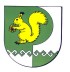 Собрание депутатов    муниципального образования  «Шоруньжинское сельское поселение» № 165"15" марта 2019 года"15" марта 2019 года